Chapter 3 Comprehension QuestionsWhere did this chapter take place?What did Ralph try to do to escape? Did it work?What did Ralph eat?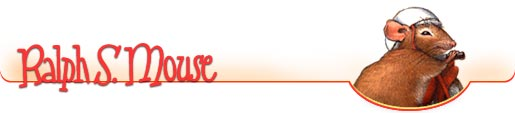 